Филиал Республиканского государственного предприятия на праве хозяйственного ведения «Казгидромет» Министерства экологии и природных ресурсов РК по г.Алматы и Алматинской области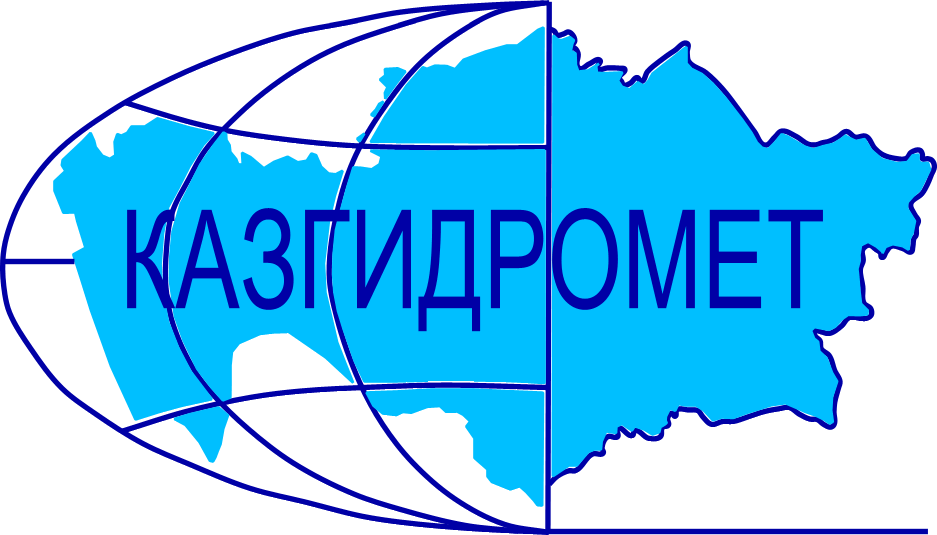 г.Алматы, проспект Абая, 32Ежедневный гидрологический бюллетень № 7Сведения о состоянии водных объектов г.Алматы и Алматинской области по данным гидрологического мониторинга на государственной сети наблюдений по состоянию на 8 час. 07 апреля 2024 годаСведения о водохранилищах Примечание: * - данные отсутствуютДиректор филиала             		                                                                           Т. КасымбекСоставил (а)/Исп.: И.АнцифероваТел.: 2067Қазақстан Республикасы Экология және табиғи ресурстар министрлігінің «Қазгидромет» шаруашылық жүргізу құқығындағы республикалық кәсіпорнының Алматы қаласы және Алматы облысы бойынша филиалыАлматы қаласы, Абай, 32 даңғылы№ 7 Күнделікті гидрологиялық бюллетень Мемлекеттік бақылау желісіндегі гидрологиялық мониторинг деректері бойынша Алматы қаласы және Алматы  облысы су нысандарының 2024 жылғы 07 сәуірдегі сағат 8-гі  жай-күйі туралы мәліметтер. Су қоймалары бойынша мәліметтер Ескерту: * - мәліметтер жоқФилиал директоры		                                                                               Т. ҚасымбекЖасады/Орын.: И.АнцифероваТел.: 2067Название гидрологического постаОпасный уровеньводы, смУровень воды, смИзменение уровня воды за сутки, ±смРасход воды, м³/секСостояние водного объектар.Иле-пристань Добын490276-3358р.Иле-164 км выше Капшагайской ГЭС5003689363р.Иле-уроч.Капшагай5013360252р.Иле-с.Ушжарма3761012р.Иле-1 км ниже ответвления рук.Жидели328106103,46р.Иле-аул Жидели28682-11,48р.Иле-протока Суминка54829541,97р.Иле-16 км ниже истока277534315р.Иле-протока Ир256158-177,5р.Киши Алматы-МС Мынжылки300река пересохлар.Киши Алматы-альпбаза «Туюксу»62653900,29заберегир.Киши Алматы-ниже устья р.Сарысай29024700,24р.Киши Алматы-МП Медеу136920р.Киши Алматы–г.Алматы24818411,04р.Батарейка-д/о «Просвещенец»985360,11р.Бутак-с.Бутак28725330,37р.Улкен Алматы-1,1 км выше озера Улкен Алматы32929300,20р.Улкен Алматы-2 км выше устья р.Проходной40025010,54р.Кумбел-устье1198101,53забереги остаточныер.Проходная-устье31026910,70р.Терисбутак-устье23020830,56р.Каскелен-г.Каскелен33727142,98р.Каскелен-устье213137-210,2р.Талгар-г.Талгар3301592р.Есик-г.Есик294река пересохлар.Турген-с.Таутурген1808521,48р.Узын Каргалы-п.Фабричный1609422,99р.Курты-Ленинский мост461245-33,08р.Шилик-выше вдхр.Бартогай42430217,45р.Шилик-с.Малыбай1864421,73р.Темирлик-с.Темирлик27118001,67р.Шарын-уроч.Сарытогай25098324,5р.Текес-с.Текес200131-19,21р.Каркара-у выхода из гор25610729,06заберегир.Баянкол-с.Баянкол1806802,47р.Нарынкол-с.Нарынкол2501630заберегивдхр.Капшагай-г.Капшагай115011382вдхр.Капшагай-МС Карашокы115011412оз.Улкен Алматы-на северном берегу1062357-10ледоставНазваниеНПУНПУФактические данныеФактические данныеФактические данныеФактические данныеНазваниеУровеньводы, м БСОбъем, млн. м3Уровеньводы, м БСОбъем, млн. м3Приток, м3/сСброс,м3/сКапшагайское   вдхр.479,0018450478,8218210363252Гидрологиялық бекеттердің атауыСудың шектік деңгейі, смСу дең-гейі,смСу деңгейі-нің тәулік ішінде өзгеруі,± смСу шығыны,  м³/секМұз жағдайы және мұздың қалыңдығы, смІле өз.- Добын айлағы490 276-3358Іле өз.- Қапшағай ГЭС 164 шқ  жоғары5003689363Іле өз.- Қапшағай шатқалы5013360252Іле өз.- Үшжарма ауылы3761012Іле өз.- Жиделі тармағынан 1 шқ төмен328106103,46Іле өз.- Жиделі ауылы28682-11,48Іле өз.- Суминка саласы54829541,97Іле өз.- Жиделі тармағынан 16 шқ төмен277534315Іле өз.- Ир сағасының тармағы 256158-177,5Кіші Алматы өз.- Мыңжылқы МС300өзеннің суы тартылып қалдыКіші Алматы өз.- «Тұйықсу» альпбазасы62653900,29жағалық мұздарКіші Алматы өз.- Сарысай өзенінің сағасынан төмен29024700,24Кіші Алматы өз.- Медеу МП136920Кіші Алматы өз.- Алматы қаласы24818411,04Батарейка өз.- «Просвещенец» демалыс үйі985360,11Бұтақ өз.- Бұтақ ауылы28725330,37Үлкен Алматы өз.-Үлкен Алматы көлінен 1,1 шқ жоғары32929300,20Үлкен Алматы өз.- Проходная өзені сағасынан 2 шқ жоғары40025010,54Күмбел өз.- сағасы1198101,53қалдық жағалық мұздарПроходная өз.- сағасы31026910,70Терісбұтақ өз.- сағасы23020830,56Қаскелен өз.- Қаскелен қаласы33727142,98Қаскелен өз.- сағасы213137-210,2Талғар өз.- Талғар қаласы3301592Есік өз.- Есік қаласы294өзеннің суы тартылып қалдыТүрген өз.- Таутүрген ауылы1808521,48Ұзын Қарғалы өз.- Фабричный ауылы1609422,99Күрті өз.- Ленин көпірі461245-33,08Шелек өз.- Бартоғай су қоймасынан жоғары42430217,45Шелек өз.- Малыбай ауылы1864421,73Темірлік өз.- Темірлік ауылы27118001,67Шарын өз.- Сарытоғай шатқалы25098324,5Текес өз.- Текес ауылы200131-19,21Қарқара өз.- таудан шығар жер25610729,06жағалық мұздарБаянкөл өз.- Баянкөл ауылы1806802,47Нарынкөл өз.- Нарынкөл ауылы2501630жағалық мұздарҚапшағай су қоймасы-Қапшағай қаласы115011382Қапшағай су қоймасы-Қарашоқы МС115011412Үлкен Алматы көлі-сол жағалауы1062357-10мұзқұрсауАтауы Қалыпты тірек деңгейіҚалыпты тірек деңгейіНақты деректерНақты деректерНақты деректерНақты деректерАтауы Су деңгейі,м  БЖКөлем,км3Су деңгейі,м  БЖКөлем,км3Нақты ағын,м3/сТөгім,м3/с Қапшағай су қоймасы479,0018450478,8218210363252